SAMEDI   16  MARS   2019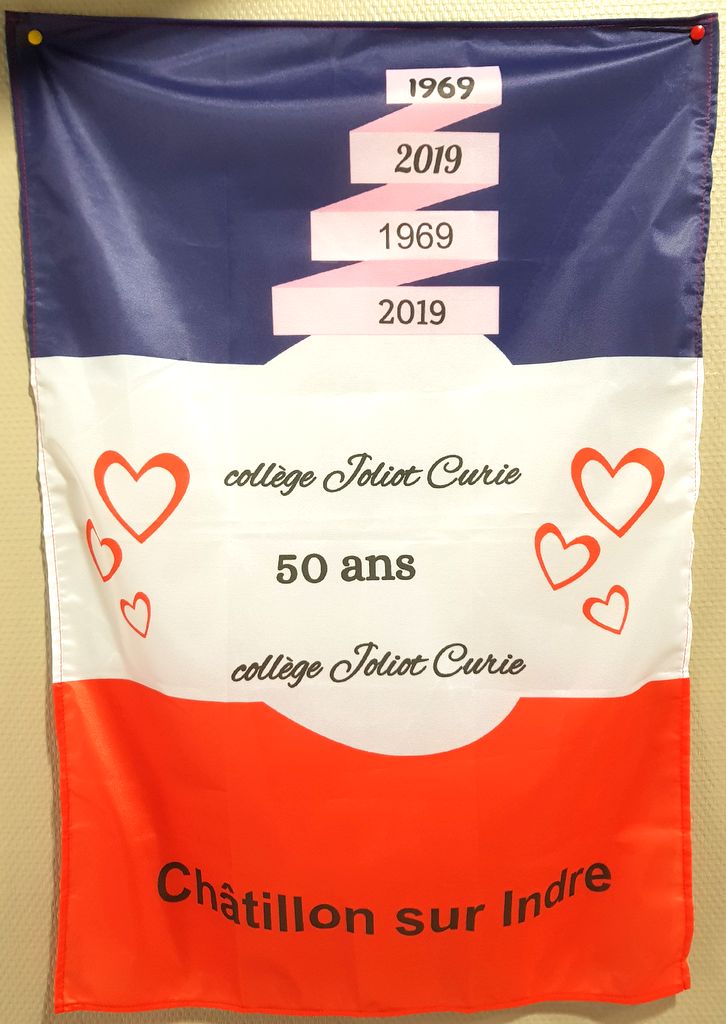 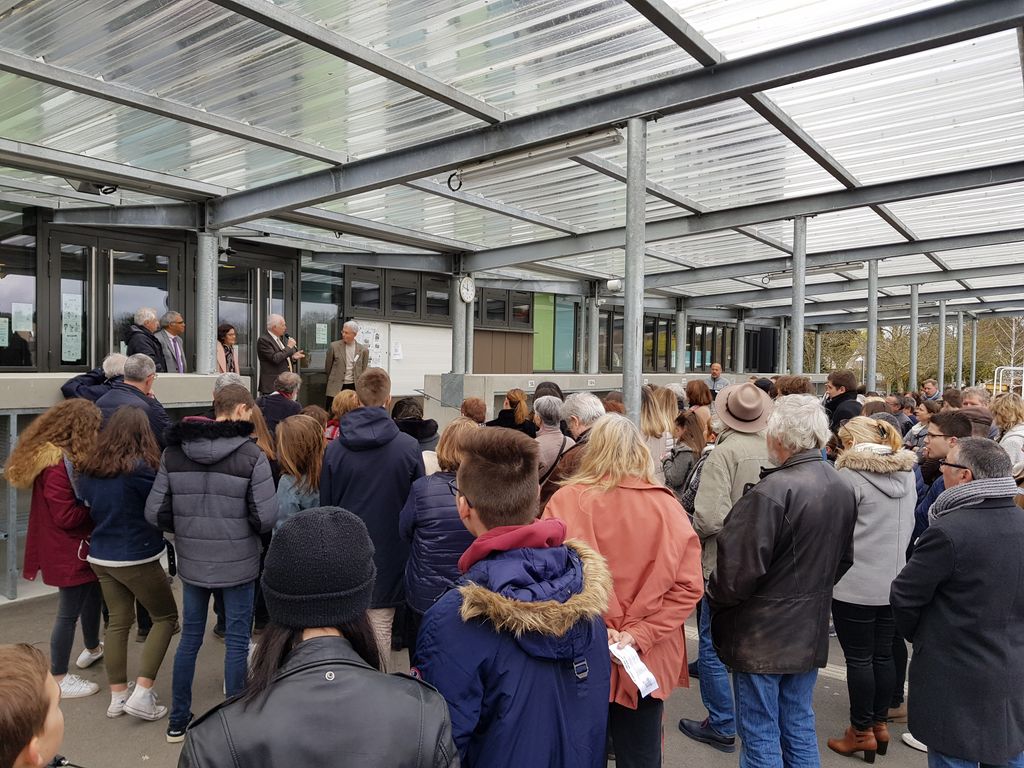 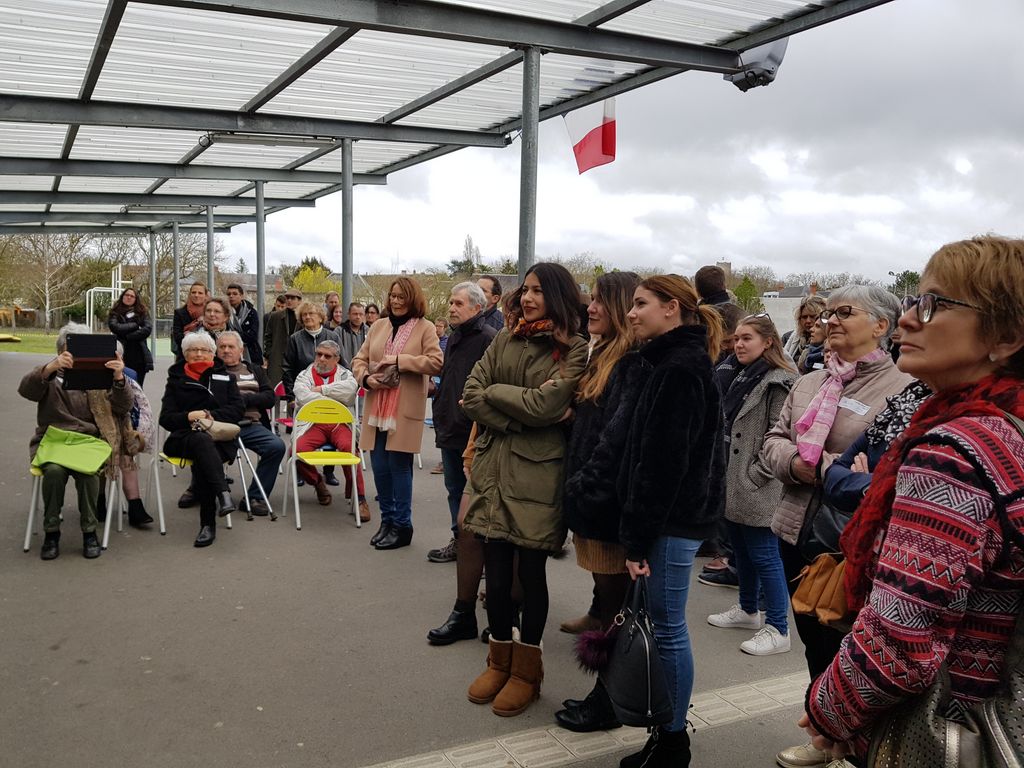 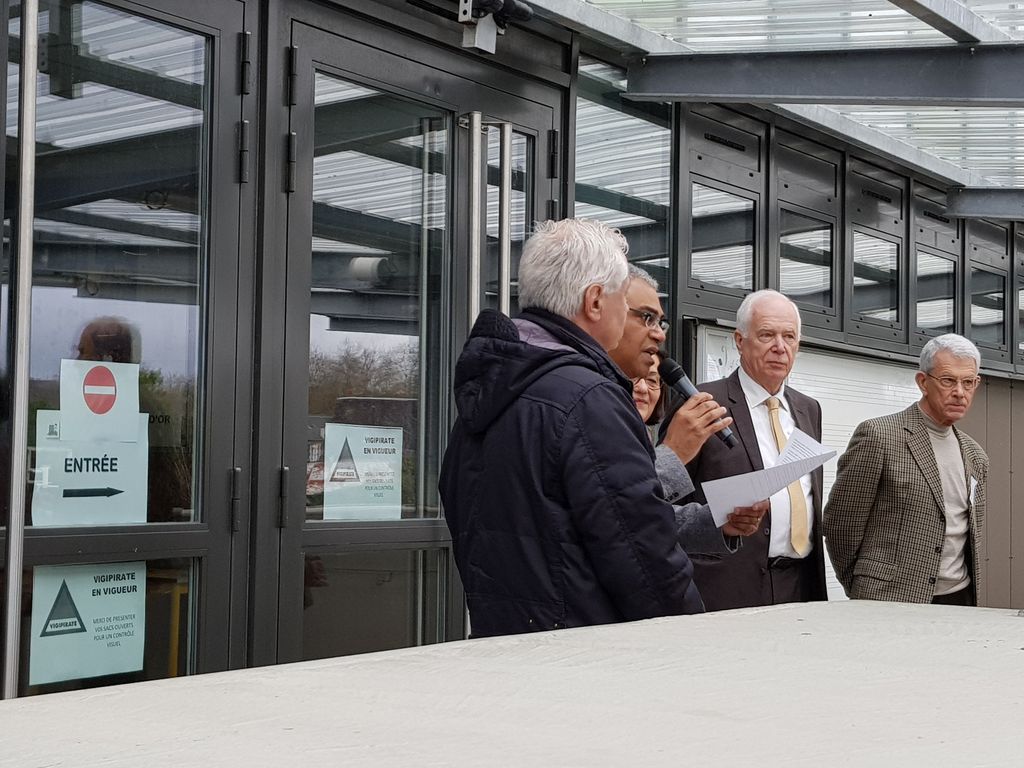 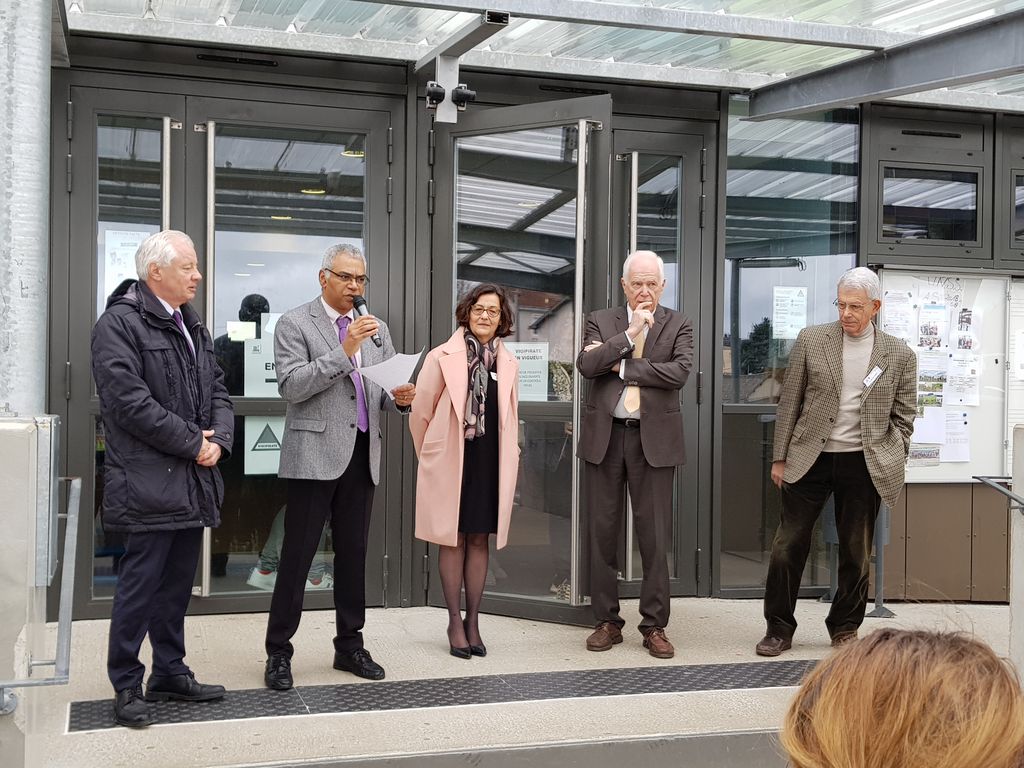 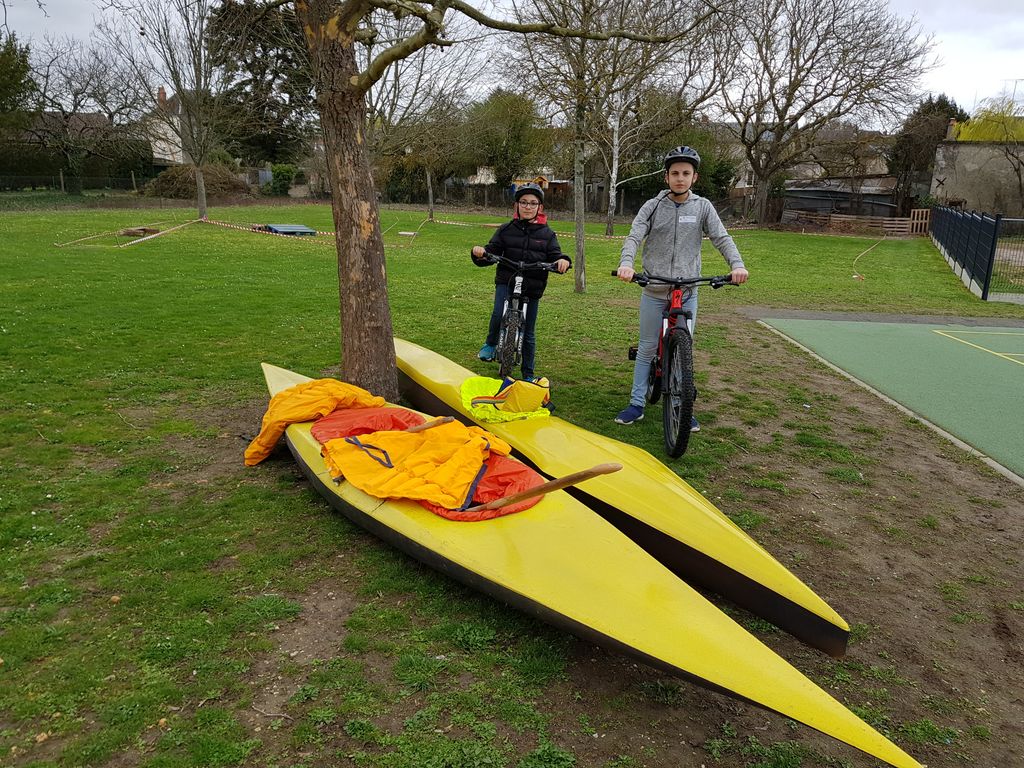 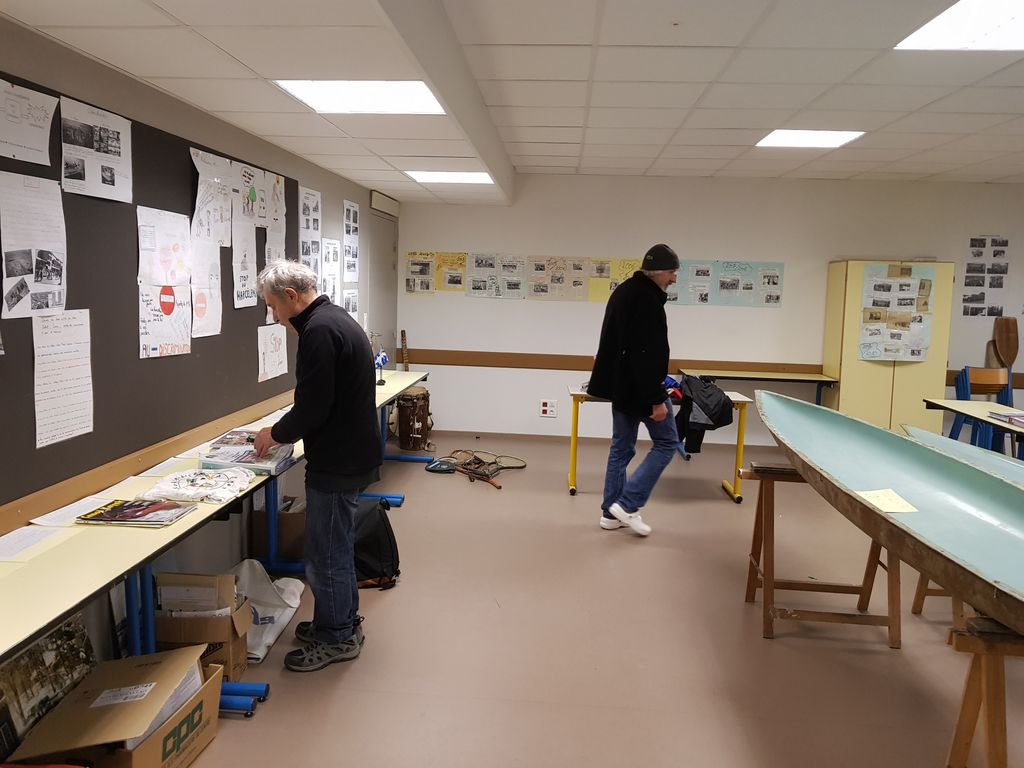 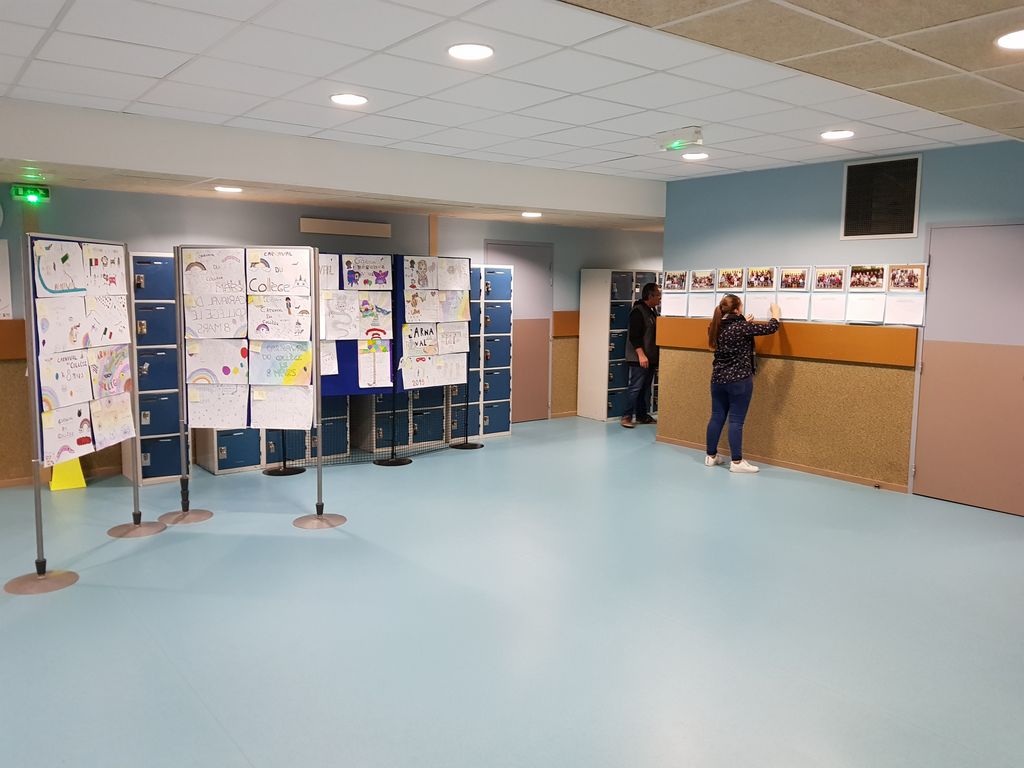 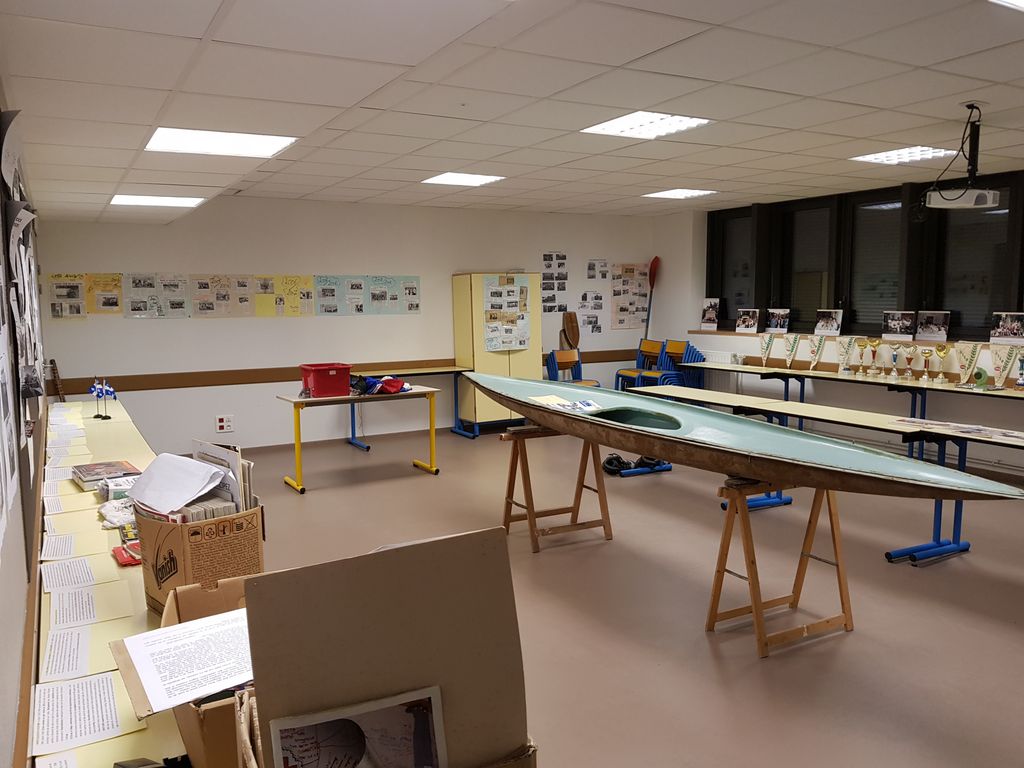 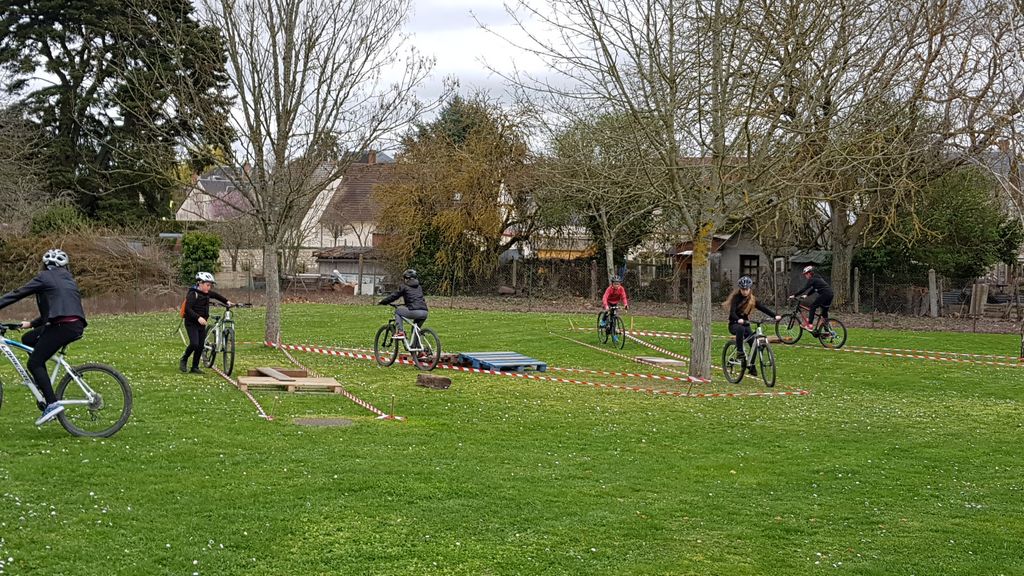 